Statistik Deskriptive Variabel Penelitian 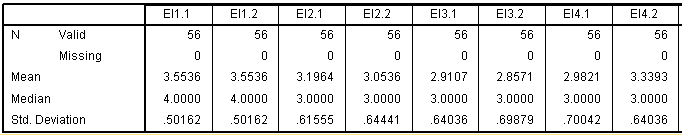 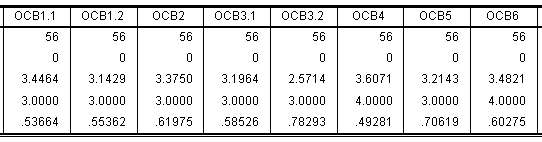 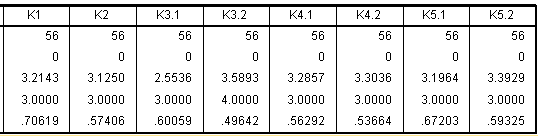 Sumber: Output SPSS Statistik Deskriptif Emotional Intelligence Statistik Deskriptif OCBStatistik Deskriptif Kinerja Convergent Validity Sumber: Smart PLS 3.0.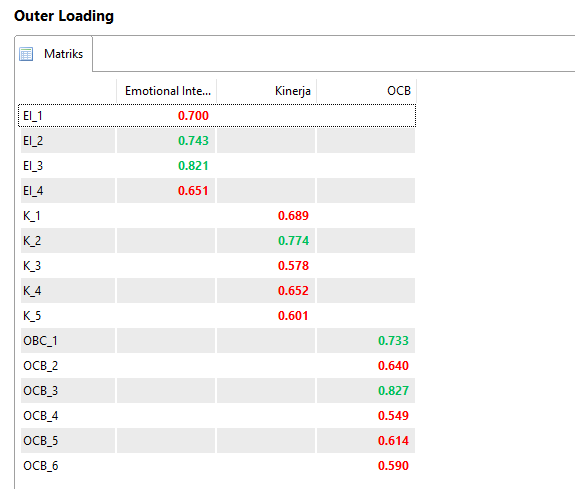  Discriminant Validity 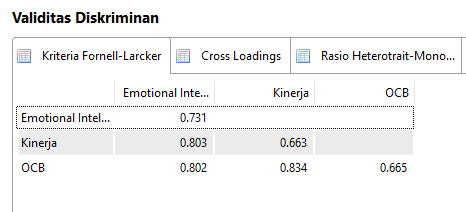 	Sumber: PLS 3.0Composite Reliability dan Cronbach Alpha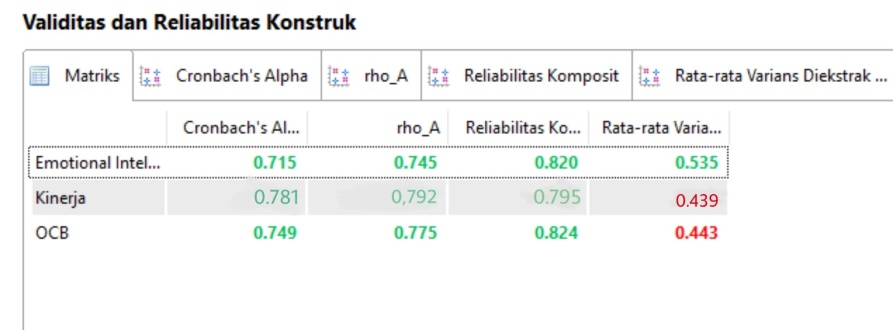 	Sumber: PLS 3.0R Square 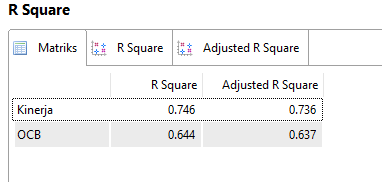 	Sumber: PLS 3.0Path Coefficients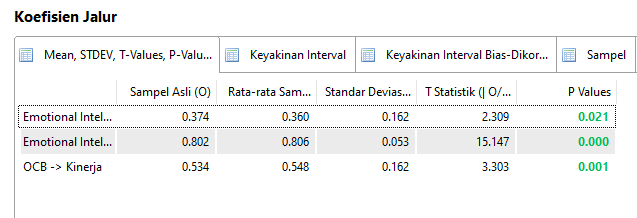 Sumber: PLS 3.0.  Indirect Effects         Sumber: PLS 3.0 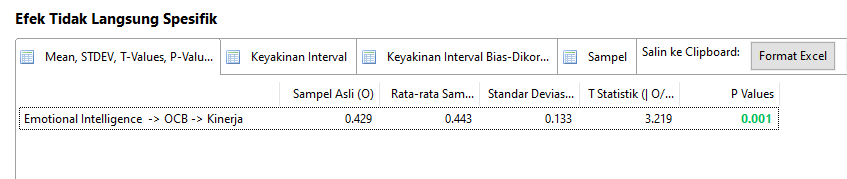 Uji Measurement Model 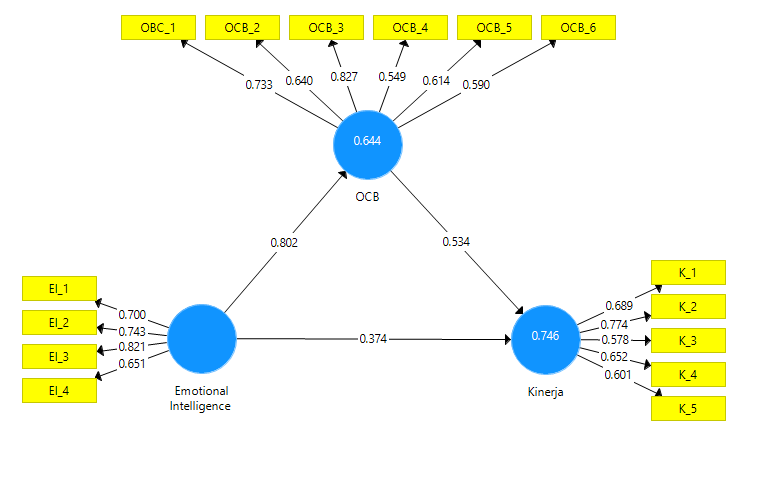 	Sumber : PLS 3.0Uji Measuremen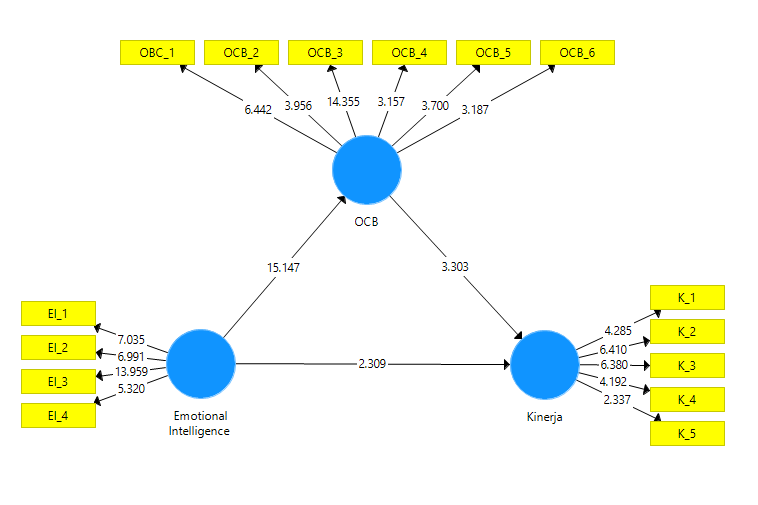 EI1.1EI1.1EI1.1EI1.1EI1.1EI1.1FrequencyPercentValid PercentCumulative PercentValid3.002544.644.644.6Valid4.003155.455.4100.0ValidTotal56100.0100.0EI1.2EI1.2EI1.2EI1.2EI1.2EI1.2FrequencyPercentValid PercentCumulative PercentValid3.002544.644.644.6Valid4.003155.455.4100.0ValidTotal56100.0100.0EI2.1EI2.1EI2.1EI2.1EI2.1EI2.1FrequencyPercentValid PercentCumulative PercentValid1.0011.81.81.8Valid2.0035.45.47.1Valid3.003664.364.371.4Valid4.001628.628.6100.0ValidTotal56100.0100.0EI2.2EI2.2EI2.2EI2.2EI2.2EI2.2FrequencyPercentValid PercentCumulative PercentValid1.0011.81.81.8Valid2.00712.512.514.3Valid3.003664.364.378.6Valid4.001221.421.4100.0ValidTotal56100.0100.0EI3.1EI3.1EI3.1EI3.1EI3.1EI3.1FrequencyPercentValid PercentCumulative PercentValid1.0011.81.81.8Valid2.001119.619.621.4Valid3.003664.364.385.7Valid4.00814.314.3100.0ValidTotal56100.0100.0EI3.2EI3.2EI3.2EI3.2EI3.2EI3.2FrequencyPercentValid PercentCumulative PercentValid1.0023.63.63.6Valid2.001221.421.425.0Valid3.003460.760.785.7Valid4.00814.314.3100.0ValidTotal56100.0100.0EI4.1EI4.1EI4.1EI4.1EI4.1EI4.1FrequencyPercentValid PercentCumulative PercentValid1.0011.81.81.8Valid2.001119.619.621.4Valid3.003257.157.178.6Valid4.001221.421.4100.0ValidTotal56100.0100.0EI4.2EI4.2EI4.2EI4.2EI4.2EI4.2FrequencyPercentValid PercentCumulative PercentValid2.0058.98.98.9Valid3.002748.248.257.1Valid4.002442.942.9100.0ValidTotal56100.0100.0OCB1.1OCB1.1OCB1.1OCB1.1OCB1.1OCB1.1FrequencyPercentValid PercentCumulative PercentValid2.0011.81.81.8Valid3.002951.851.853.6Valid4.002646.446.4100.0ValidTotal56100.0100.0OCB1.2OCB1.2OCB1.2OCB1.2OCB1.2OCB1.2FrequencyPercentValid PercentCumulative PercentValid1.0011.81.81.8Valid2.0023.63.65.4Valid3.004173.273.278.6Valid4.001221.421.4100.0ValidTotal56100.0100.0OCB2OCB2OCB2OCB2OCB2OCB2FrequencyPercentValid PercentCumulative PercentValid1.0011.81.81.8Valid2.0011.81.83.6Valid3.003053.653.657.1Valid4.002442.942.9100.0ValidTotal56100.0100.0OCB3.1OCB3.1OCB3.1OCB3.1OCB3.1OCB3.1FrequencyPercentValid PercentCumulative PercentValid1.0011.81.81.8Valid2.0023.63.65.4Valid3.003867.967.973.2Valid4.001526.826.8100.0ValidTotal56100.0100.0OCB3.2OCB3.2OCB3.2OCB3.2OCB3.2OCB3.2FrequencyPercentValid PercentCumulative PercentValid1.0047.17.17.1Valid2.002239.339.346.4Valid3.002442.942.989.3Valid4.00610.710.7100.0ValidTotal56100.0100.0OCB4OCB4OCB4OCB4OCB4OCB4FrequencyPercentValid PercentCumulative PercentValid3.002239.339.339.3Valid4.003460.760.7100.0ValidTotal56100.0100.0OCB5OCB5OCB5OCB5OCB5OCB5FrequencyPercentValid PercentCumulative PercentValid1.0011.81.81.8Valid2.00610.710.712.5Valid3.002951.851.864.3Valid4.002035.735.7100.0ValidTotal56100.0100.0OCB6OCB6OCB6OCB6OCB6OCB6FrequencyPercentValid PercentCumulative PercentValid2.0035.45.45.4Valid3.002341.141.146.4Valid4.003053.653.6100.0ValidTotal56100.0100.0K1K1K1K1K1K1FrequencyPercentValid PercentCumulative PercentValid1.0011.81.81.8Valid2.00610.710.712.5Valid3.002951.851.864.3Valid4.002035.735.7100.0ValidTotal56100.0100.0K2K2K2K2K2K2FrequencyPercentValid PercentCumulative PercentValid1.0011.81.81.8Valid2.0035.45.47.1Valid3.004071.471.478.6Valid4.001221.421.4100.0ValidTotal56100.0100.0K3.1K3.1K3.1K3.1K3.1K3.1FrequencyPercentValid PercentCumulative PercentValid1.0023.63.63.6Valid2.002239.339.342.9Valid3.003155.455.498.2Valid4.0011.81.8100.0ValidTotal56100.0100.0K3.2K3.2K3.2K3.2K3.2K3.2FrequencyPercentValid PercentCumulative PercentValid3.002341.141.141.1Valid4.003358.958.9100.0ValidTotal56100.0100.0K4.1K4.1K4.1K4.1K4.1K4.1FrequencyPercentValid PercentCumulative PercentValid2.0035.45.45.4Valid3.003460.760.766.1Valid4.001933.933.9100.0ValidTotal56100.0100.0K4.2K4.2K4.2K4.2K4.2K4.2FrequencyPercentValid PercentCumulative PercentValid2.0023.63.63.6Valid3.003562.562.566.1Valid4.001933.933.9100.0ValidTotal56100.0100.0K5.1K5.1K5.1K5.1K5.1K5.1FrequencyPercentValid PercentCumulative PercentValid1.0023.63.63.6Valid2.0023.63.67.1Valid3.003562.562.569.6Valid4.001730.430.4100.0ValidTotal56100.0100.0K5.2K5.2K5.2K5.2K5.2K5.2FrequencyPercentValid PercentCumulative PercentValid1.0011.81.81.8Valid3.003155.455.457.1Valid4.002442.942.9100.0ValidTotal56100.0100.0